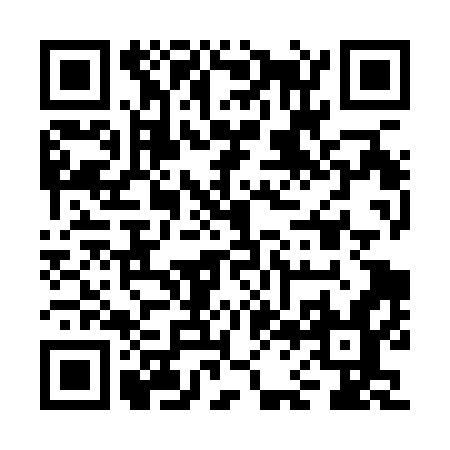 Prayer times for Husairgaon, BangladeshMon 1 Apr 2024 - Tue 30 Apr 2024High Latitude Method: NonePrayer Calculation Method: University of Islamic SciencesAsar Calculation Method: ShafiPrayer times provided by https://www.salahtimes.comDateDayFajrSunriseDhuhrAsrMaghribIsha1Mon4:295:4511:583:266:107:272Tue4:275:4411:573:266:117:283Wed4:265:4311:573:266:117:284Thu4:255:4211:573:266:127:295Fri4:245:4111:573:256:127:306Sat4:235:4011:563:256:137:307Sun4:225:3911:563:256:137:318Mon4:215:3811:563:256:137:319Tue4:205:3711:553:246:147:3210Wed4:185:3611:553:246:147:3211Thu4:175:3511:553:246:157:3312Fri4:165:3511:553:246:157:3413Sat4:155:3411:543:246:167:3414Sun4:145:3311:543:236:167:3515Mon4:135:3211:543:236:177:3516Tue4:125:3111:543:236:177:3617Wed4:115:3011:533:236:177:3718Thu4:105:2911:533:226:187:3719Fri4:095:2811:533:226:187:3820Sat4:085:2711:533:226:197:3921Sun4:075:2611:533:226:197:3922Mon4:055:2511:523:216:207:4023Tue4:045:2511:523:216:207:4124Wed4:035:2411:523:216:217:4125Thu4:025:2311:523:216:217:4226Fri4:015:2211:523:206:227:4327Sat4:005:2111:523:206:227:4328Sun3:595:2111:513:206:237:4429Mon3:585:2011:513:206:237:4530Tue3:575:1911:513:196:247:45